Ash Cartwright and Kelsey CEP School * Achieve * Create * Know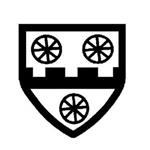 Friday 29th June 2018	     Newsletter No: 35Dear Parents/CarersThe summer fair was a huge success. We were blessed with wonderful weather and it was great to see so many families and people from our community there. The water fun at the end was a big hit! A huge thanks to the PTFA for putting on such a well-organised event – they certainly went above and beyond to raise funds for our fantastic school. We raised around £2500!We had a visit from Michael Northey on Monday – Michael is a Deputy Cabinet member for children, young people and education. He enjoyed looking around the school and grounds and commented that we have a happy and Christian school with a clear vision – making the school the best for the children. He added that it was very positive to see such a purposeful school, great progress is being made and it has all the makings of a terrific school. I agree entirely!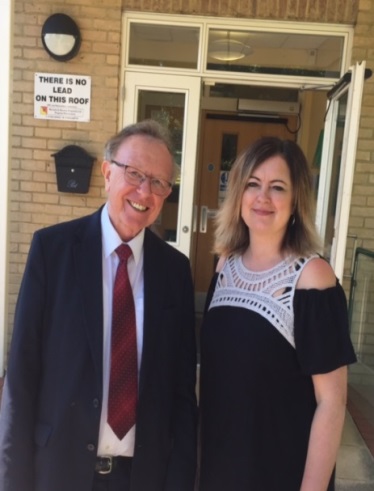 Have a lovely weekend – enjoy the sunshine.Fiona CrascallHeadteacherSports DayAs we are now using our new house teams, it would be really beneficial if the children could wear a house team coloured t-shirt for sports week. The children should know their house teams, but please check if you are unsure. Just to clarify, the children are to come to school in sports wear all week – house colour t-shirt and appropriate bottoms and footwear. St Nicholas – red t-shirtSt John – green t-shirtSt Thomas Beckett – blue t-shirtSt Catherine – purple t-shirtSchool photographsWe haven’t reviewed the school photographs for a while and this was discussed at our recent parent council meeting. The parent council will put up a survey on our facebook page shortly. If you do not have access to facebook but have any feedback, please pass these comments on to the office. We are interested as to whether parents like the current class photos or prefer the more traditional class photographs. Thank you